«Мировая экономика». Дистанционное обучение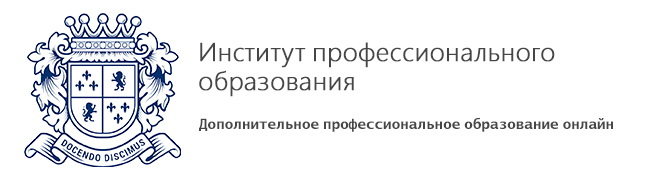 Описание программы:дополнительной профессиональной программы профессиональной переподготовки «Мировая экономика»Цель обучения: Целью профессиональной переподготовки является получение слушателями дополнительных знаний, умений и навыков, необходимых для выполнения нового вида профессиональной деятельности в области мировой экономики.Категория слушателей: специалисты в области экономики; специалисты любого профиля (не имеющие подготовки в сфере экономики), желающие получить новую профессию и престижный диплом, дающий право на ведение нового вида профессиональной деятельности.Сроки обучения:Профпереподготовка - 512 часов - полный срок обучения по программе.Повышение квалификации – 72 часа – полный срок обучения программе.Содержание программы:№ДисциплинаОбъем нагрузкиОбъем нагрузкиОбъем нагрузкиФорма итогового контроля№ДисциплинаВсегоЛекцииСамостоятельная работа студентовФорма итогового контроля1Международные экономические отношения и мировое хозяйство;542727зачет2Международное разделение труда;442222зачет3Отраслевая структура мирового хозяйства;361818зачет4Международная миграция рабочей силы;361818зачет5Международное движение капитала;361818зачет6Мировая торговля;542727зачет7Платёжный баланс страны;361818зачет8Мировая валютная система;361818зачет9Международные экономические организации;361818зачет10Международная экономическая интеграция;361818зачет11Транснациональные корпорации;361818зачет12Россия в мировом хозяйстве;361818зачет13Глобальные проблемы, существующие в мировой экономике.361818зачет14Итоговая работаВКР ИТОГО:512254258